１　入札参加資格の調べ方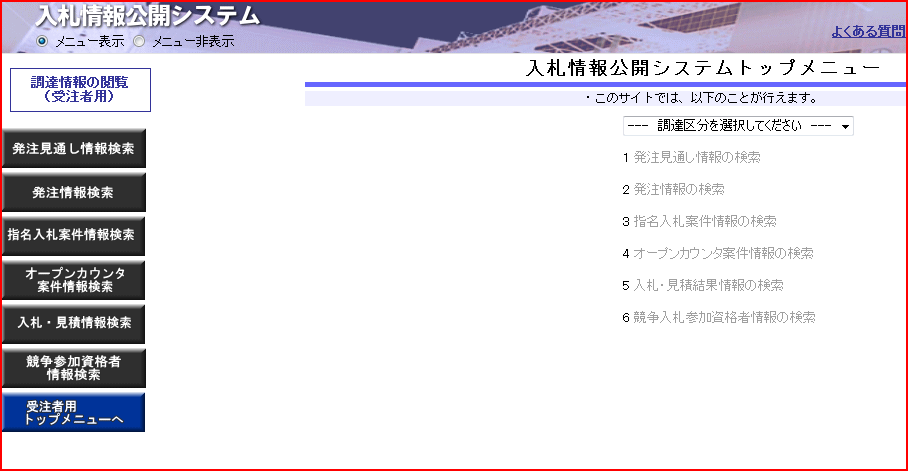 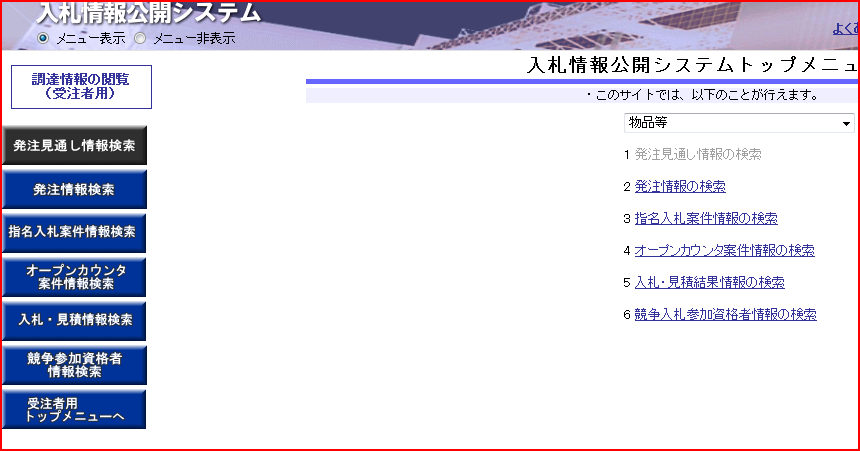 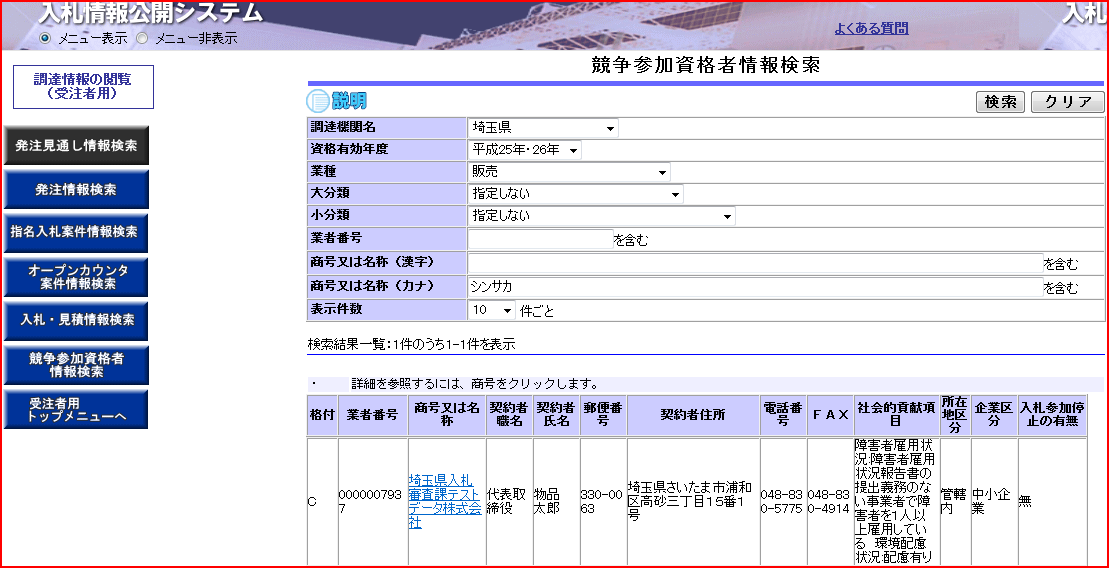 